BI	WERKOMGEVING: Waar wil je werken?In de ene omgeving voel je je thuis, terwijl je de andere omgeving je niet echt op je gemak stelt. Je wilt liever binnen of buiten werken.Denk ook eens aan hoe zo’n werkruimte ziet en aanvoelt; is het warm, koud, nat, rumoerig of gewoon aangenaam?Wil je steeds op eenzelfde plek werken of werk je liever op verschillende plaatsen?In het onderstaand overzicht noemen we verschillende werkomgevingen. Kruis minimaal twee en maximaal vier omgevingen aan waar je graag zou willen werken.werkplaatsproductiehaltehuiskantoorloket, balie, receptiebouwplaats(bij mensen) thuisachter een bureaugarageziekenhuisin de openluchttekenkamerwisselende werkplekbinnenschoolgebouwin een vervoermiddel (trein, auto, vliegtuig, boot)winkeleigen bedrijflaboratoriumcafé, restaurant, hotelin een machine (kraan, wals, heftruck)theaterspreekkamerrechtzaalstudio of filmsetsporthal, sportschool, zwembadin een gevechtsmachine (tank, onderzeeër, gevechtsvliegtuig)in de natuursalon______________________________________________________________Kijk nu naar de werkplekken die je hebt aangekruist. Waarom vind je juist deze werkplekken leuk?Ik vind deze werkplekken leuk, omdat:____________________________________________________________________________________________________________________________________________________________________________________________________________________________________Ben je weleens langere tijd op deze werkplekken geweest?                                      JA   /   NEEAls dat wel zo is, schrijf dan op hoe je het toen vond:____________________________________________________________________________________________________________________________________________________________________________________________________________________________________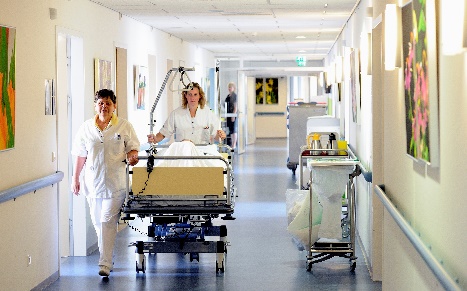 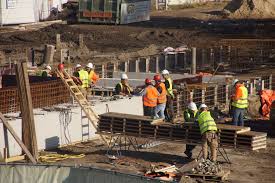 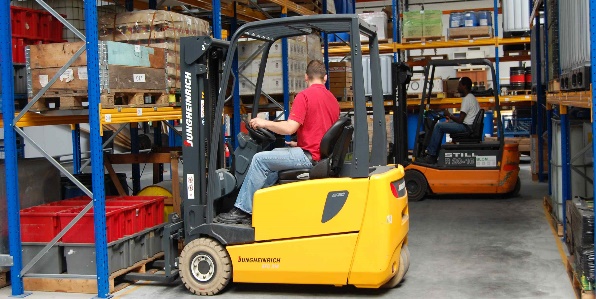 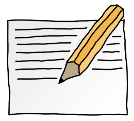 OPDRACHT 1.18